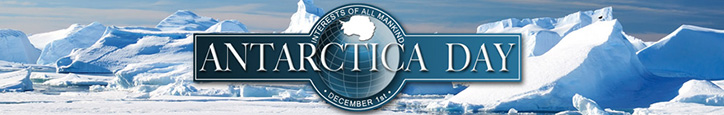 1 de Dezembro de 2013Queridos professores e educadores,Estamos novamente a preparar a comemoração do dia da Antártida!No ano passado mais de 600 bandeiras produzidas por alunos, algumas das quais portuguesas, viajaram até ao continente Antártico para que neste dia fosse comemorado e relembrado o Tratado da Antártida. Chega novamente a hora! O Projecto Educação PROPOLAR, com a Associação de Jovens Cientistas de Portugal (APECS Portugal)  e APECS Brasil, em conjunto com a organização OurSpaces convida-vos a participar nas comemorações deste ano. Faltam 27 dias para o Dia da Antártida e diversas atividades estão a ser desenvolvidas! Existe uma página no Facebook, criada para publicar as bandeiras produzidas no ano passado. Que tal aceder e tentar encontrar as bandeiras portuguesas? Participar activamente e sugerir bandeiras ou publicar fotos dos alunos que colaboraram no ano passado? Aceda ao link seguinte e convide os seus alunos a participar!https://www.facebook.com/groups/154649031246711/?fref=ts Este ano para comemorar o Dia da Antártica 2013, que irá ser celebrado a 01 de Dezembro desafiamos cada escola a criar um livro (ou mais) utilizando as Bandeiras da Antártica que irá elaborar. Porquê e para quê um livro??!!  Existe uma grande carência nas bibliotecas de livros sobre o tema. Já pensou na possibilidade de um livro da sua escola (e dos seus alunos) a viajar pelo mundo, através da internet? No nosso idioma?  Como o fazer? Encontra a seguir alguns temas para debate e  reflexão e que poderão ser representados nas bandeiras que os alunos irão produzir. Assim, cada livro teria até 20/30 páginas e teríamos livros com diversos temas. Basta juntar as bandeiras selecionadas para cada tema num arquivo do word e nós podemos fazer o acabamento! É importante na capa ter o nome da Escola, cidade, professores e alunos envolvidos!Exemplo de temas a desenvolver Cada um pode ser ilustrado por desenhos dos próprios alunos ou de acordo com a imaginação dos mesmos, como por exemplo, utilizando colagens.O que é a Antártida? (um continente, um espaço, que características tem?)Onde se situa a Antártida?Que história é importante nesta área? (exploradores, antigas expedições, pesca da baleia?) O que é o Tratado da Antártida, quando ocorreu, porque foi elaborado?Porquê o Tratado da Antártida é  importante? Para quem? Quem se preocupa com isso?O que é que os cientistas estudam na Antártida e como o fazem? Porquê bandeiras para comemorar o  Dia da Antártida?O que  achas que deve ser representado na bandeira e porquê?Existe alguma relação entre o ambiente em que vives e a Antártida?É importante estudarmos o continente Antártico? O que devemos fazer para a conservação do continente Antártico?Os exemplos acima descrito, são apenas exemplos. Os alunos podem desenvolver novos temas, integrar os seus conhecimentos, fazerem as suas pesquisas e montarem os seus próprios livros com criatividade! Recordamos que os seus serão vistos por escolas de todo o mundo, razão pela qual terão um grande poder informativo!!!Vamos conhecer melhor a Antártica? Vamos partilhar conhecimentos? Desafio aceite? Entre em contato para inscrever a sua escola e alunos, para enviar materiais, ideias, sugestões e através de: educacao.propolar@gmail.comRecordamos que a internet será o meio de partilha e por isso será importante enviar os livros para o email anterior para que os livros sejam disponibilizados online de forma a tingir o maior número de alunos, professores, e comunidade em todo o mundo.